Пояснительная  запискаСвою  педагогическую  деятельность педагог осуществляет  в  муниципальном  бюджетном  дошкольном  образовательном  учреждении  детском  саду общеразвивающего  вида №  27  «Берёзка»,  расположенном  в  микрорайоне  Жукова.  Дошкольное учреждение  входит  в  единую  систему непрерывного образования детский сад-школа и ведёт  сотрудничество  с  школами  микрорайона: МБОУ «СОШ  №16 с  УИОП», «ООШ №17»,  «ООШ № 6»   по  вопросу  преемственности  в  организации  образовательной,  воспитательной,  учебно-методической  работы  между  дошкольным  и  начальным  звеном  образования.Работая с  детьми  от  четырёх  до  семи  лет,  особое  внимание педагог уделяет подготовке  детей  к  обучению  в  школе.Подготовка  детей  к  школе  включает  в  себя  комплекс  мероприятий,  охватывающий  все  сферы  жизни  ребёнка. В  настоящее  время  определены  основные  критерии  готовности  ребёнка  к  началу  школьного  обучения.  Наряду  с  психологической,  интеллектуальной,  личностной  готовностью  обязательной является физическая  готовность,  предполагающая  достаточно  развитую  мускулатуру,  скоординированность  движений,  готовность  руки  к выполнению мелких точных и разнообразных  движений,  согласованность  движений  руки  и  глаза,  умение  владеть  ручкой,  карандашом  и  кисточкой. Анализ результатов муниципального мониторинга готовности детей старшего дошкольного возраста к обучению в школе по адаптированной методике Н.Я.Семаго, М.М.Семаго показал, что проблемной зоной у воспитанников дошкольного учреждения в сравнении с городским показателем   является развитие мелкой моторики и графических умений: 2010 год – средний уровень, 2011 – ниже среднего.Перед дошкольным  учреждением встал  вопрос  о  необходимости  повышения  показателей развития  мелкой  моторики  и  графических  умений. От воспитателей потребовалось ведение планомерной и  систематической  работы по  развитию мелкой  моторики рук  дошкольников.      На  основании этого педагогом была определена  тема опыта, целью которого  является повышение  уровня  развития  мелкой  моторики  и  координации  движения  рук   дошкольников,  и  как следствие ,  подготовленности  руки  к  письму.В основе  овладения  письмом  лежат  двигательные  навыки.  Дошкольный  возраст  считается  благоприятным  периодом для  знакомства  с  графическими  движениями  и  формами,  накопления  графического  опыта.  От  правильной  организации  этого  опыта  зависит  успех  письменных  упражнений  в  школе.Письмо - это  сложный  навык,  включающий  выполнение  тонко – координированных  графических  умений. Техника  письма  требует  слаженной  работы  мелких  мышц  кисти  и  всей  руки,  правильной  координации  движения  тела,  зрительной  сосредоточенности  к  произвольной  регуляции  деятельности,  а  также  определённой  функциональной  зрелости  коры  головного  мозга.Упражнения  по  развитию мелкой  моторики способствуют улучшению  артикуляционной  моторики  и  произношению  многих  звуков. Высокий уровень развития мелкой моторики свидетельствует о функциональной зрелости коры головного мозга и о психологической готовности ребенка к школе.   Мелкая моторика – основа развития психических процессов: внимания, памяти, восприятия, мышления и речи, пространственных представлений.В  современном  обществе,  неотъемлемой  частью  которого  является   компьютер и  автоматизированная  техника просходит  повседневная  замена  игровых  упражнений  и  « ручных»  движений  на  облегчённое  нажатие  клавиш,  что  не  способствует  полноценному  развитию  моторики  пальцев  рук.Большинство  родителей  уделяют   недостаточное  внимание  развитию  детского  «ручного»  творчества -  лепке,  аппликации,  рисованию;  недооценивают  возможности  детского  труда  при  выполнении  домашних  обязанностей  ,  отказываются  от  посильной  помощи  ребёнка  в  быту;  что  не  лучшим  образом  сказывается  на  его  двигательном  опыте,  а  часто  и  эмоциональном  состоянии. По  результатам  опросов  родители  имеют недостаточное  представление о  мелкой  моторике,  её  влиянии  на  развитие познавательной  и  речевой  активности  ребёнка.В  соответствии  с  Федеральными  Государственными  Образовательными  Стандартами  одним  из  целевых  ориентиров  на  этапе  завершения  дошкольного  образования  является  развитие у  ребёнка  крупной  и  мелкой  моторики.Задача  педагога  состоит   состоит в  поиске разнообразных  видов  деятельности,  в  использовании  эффективных  приёмов  по  развитию  мелкой  моторики  ребёнка.       Исходя  из  этого,  работа  по  развитию  мелкой  моторики является  важнейшей  составляющей  дошкольного  образования.Автор  предлагает подбор игровых  развивающих  упражнений  для систематической  целенаправленной  работы  по развитию  мелкой  моторики  и  подготовке  руки  дошкольника  к  письму.Задачи, реализуемый  в  процессе  практической  деятельности  с  детьми:развитие  зрительно  -  двигательной    координации  движения  руки;развитие  пространственных  ориентировок  и  чувства  ритма; формирование  психологических  предпосылок  письма; формирование  графического  навыка;развитие  интеллектуальных  и  творческих  способностей.Игровые  упражнения  по  развитию  мелкой  моторики  включены в  организованную  образовательную  деятельность,  самостоятельную  деятельность  детей,  режимные  моменты, рекомендованы  для совместной деятельности родителей с детьми.Работа  по  развитию  мелкой  моторики  включает  следующие  направления:Развитие «ручных навыков» (создание  поделок  с  помощью  различных  материалов: пластилин,  глина, цветная  бумага  и  др.,  ручной  труд,  конструирование,  шнуровка,  собирание  бус,  игры  с  предметами, отработка  навыков  самообслуживания).Развитие  зрительно -  пространственной  ориентации (  упражнения  на  определение  местоположения  предмета,  игры  со  счётными  палочками,   рисование  узоров,  рисование  по  точкам,  штриховка,  знакомство  с  разлиновкой  тетрадей).Развитие  изобразительных  и  графических  навыков  ( использование  различных  приёмов  рисования,  декоративное  рисование,   раскрашивание,  штриховка,  графические  диктанты).Развитие  ритмических  и  темповых  движений  (пальчиковые  игры,    выкладывание  моделей,  схем,  рисование  повторяющихся  элементов,  игра  на  музыкальных  инструментах,  танцевальные  упражнения ).Развитие физических качеств (игры  и  упражнения  с  мячом,  отжимание,  подтягивание,  гимнастика  для  рук,  подвижные  игры  с  использованием  движений  рук,  упражнения  с  кистевым  эспандером.Игры  по  развитию  мелкой  моторики  входят  в  ежедневное планирование  образовательной  работы.Примерное ежедневное  планирование (средняя группа)Пальчиковая  гимнастика (игры  с  ладонями).Игры  с  различными  материалами (прищепки,  шнуровки, скрепки и т.д.).Работа  с  бумагой (с  пластилином).Работа  с  карандашом.Игра  на  музыкальных инструментах.Игры на  развитие  физических  качеств.Примерное  ежедневное планирование (старшая  и подготовительная  группы)Самомассаж  пальцевИгры  с  различными  материалами (счётные  палочки, верёвочки и  т.д)Работа  в  тетрадях ( штриховка,  обводка, рисование  по  точкам , орнаменты)Игры  с  буквамиРабота  с  бумагой ( с  пластилином)Развитие физических  качеств.Игровые  упражнения  в  средней  группе:- дорисовка  (превращение  геометрических  фигур  дорисованными  деталями  в  определённые  предметы);-штриховка  (прямыми  линиями,  волнистыми  линиями,  круговая,  с  различным  направлением  штриха,  разнообразными  фигурами);- игры  со  счётными  палочками (  выкладывание  фигур,  предметов,  составление  композиций) ;- рисование  орнаментов;- рисование  по  клеткам;- рисование  по  точкам;- рисование  на  песке;- рисование  на  асфальт;е- рисование  в  воздухе;-игры  с  пуговицами;-игры    с  прищепками;-игры  со  скрепками;-игры  с  отвинчивающимися  деталями;-игры    с  верёвками;-занятия  с  крупой  и  зернобобовыми;-определение  предметов  на  ощупь;-игры    с  водой  и  песком;-собирание  разрезных  картинок;-игры    с  бумагой (обрывание,  складывание,  вырезание, сминание);-составление  бус;-наматывание  нитки  на  катушку  и  сматывание  её  в  клубок;- катание  массажных  мячей;- шнуровка;- сортировка  мелких  предметов;- конструирование;-игры    с  ладонями;- пальчиковые  игры;- трафареты;-плетение косичек;-всасывание  пипеткой  воды;- игры    с  мячом;- сжимание  и  разжимание  эспандера;-катание  массажных  мячей;- теневой  театр;- пальчиковый  театр;-игры    с  природным материалом.В  старшей  и  подготовительной  группах наряду  с  развитием  руки,  педагог  осуществляет  подготовку  к  технике  письма,  которая  включает:1.Формирование  зрительно  -  пространственного  восприятия  букв.Упражнения:- на  что  похожа  буква;-  конструирование   буквы  из  пальцев  рук;- поиск  буквы  среди  других  в  кассе  букв,  в  тексте;- выкладывание  букв  из  элементов;- рисование  буквы  в  воздухе;- воспроизведение   контура  буквы (  по  точкам,  из  ниток,  из палочек,  из  подручных  материалов );-  вырезание  буквы.2. Развитие  чувства  ритма.Упражнения :-  стихотворная  ритмика;-  движения  под  музыку;-  продолжи  узор;-  придумай  узор;-  штриховка;-  проведи  дорожку;-   нарисуй  фигуру  по  стрелкам.3. Аналитико – синтетическая  деятельность ( умение  проводить  анализ  и  синтез  графического  образа  букв).Упражнения:-  определение  количества  элементов  в  букве;-  характеристика  элементов  буквы;-   определение  пространственного  расположения  элементов  в  букве;-  нахождение  сходства  и  различия  в  образе  букв;-  собирание  буквы  из  элементов; -  воспризведение  недостающих  элементов  буквы;4. Формирование  графических  умений.Упражнения :-  обводка  по  шаблону  или  трафарету;-  обводка  по  контуру,  по  точкам;-  штриховка  рисунков  в  разных  направлениях  различными  видами       линий;-  рисование  орнаментов;-  письмо  элементов  букв;-  «Клубочки»,  « Дорожки»,  «Волны»;- дорисуй  недостающий  элемент.Система  упражнений  по  развитию  мелкой  моторики  приносит  огромную  пользу  дошкольнику: кисти  рук  приобретают  хорошую  подвижность,  исчезает  скованность  движения  руки,  развивается  речевой  аппарат  ребёнка,  мышление,  память,  формируется  художественный  вкус, развиваются  волевые  качества.  Приобретённые  умения  и  навыки  создают  оптимальные  условия  для  успешного  обучения  в  школе.Библиографический  списокБезрукова  Н.  Учимся  писать:  для  детей  4 – 6 лет.  М.:  Лабиринт – пресс,  2009.Большакова  С.Е.  Формирование  мелкой  моторики  рук:  игры  и  упражнения /  С.Е.  Большакова.  М.: ТЦ  Сфера,  2005.Галкина  Г.Г.  Пальцы  помогают  говорить /  Г.Г. Галкина,  Т.И.Дубинина.  М.:  Гном  и  Д.,  2005.Голубь  В.Т.  Графические  диктанты  :  пособие  для  занятий  с  детьми  5 – 7  лет / В.Т.  Голубь.  М.:  ВАКО,  2010.Крепенчук  О.И.  Пальчиковые  игры  /  О.И.  Крепенчук.  Спб.:  Литера,  2005.Лифиц  Е.А.  Развитие  речи,  движения  и  мелкой  моторики:  комплексные  занятия:  практическое  пособие /  Е.А.  Лифиц, И. В.  Лифиц.  М.:  Айрис -  прес,  2010.Нищева Н.В.  Картотека  подвижных  игр,  упражнений,  физкультминуток,  пальчиковой  гимнастики.  Спб.:  Детство – прес,  2008.Новоторцева  Н.В.  Первые  шаги  в  освоении  письма:  обучение  грамоте  в  детском  саду.  Популярное  пособие  для  родителей  и  педагогов  /  Н.В.  Новоторцева.  Спб.:  КАРО,  2005.  Новоторцева  Н.В.  Энциклопедия  речевого  развития  /      Н.В.  Новоторцева.  М. :  ЗАО  «РОСМЕН – ПРЕСС»,  2008.  Оригинальные  пальчиковые  игры  /  сост.  Е.Ф.  Черенкова.           М.:  ИД  РИПОЛ  классик,  2008.Сазонова  А.В.  Узоры  для  развития  тонкой моторики  дошкольников /  А.В.  Сазонова,  Г.Л.  Боричева.   Спб.:  Детство -  пресс,  2006.  Федосова  Н.А.  Буквица.  Обучение  чтению  и  письму:  учебное  пособие  для  учащихся  1  класса.  В  трёх  частях.  М.:  Владос,  2001Игры  с  ладонями  и  пальчикамиЦель: развивать  слуховое  восприятие,  слухо-моторную  координацию.ПогреемсяПоиграем-ка  немножкоДа  похлопаем  в  ладошки.Пальчики  мы  согреваем,Их сжимаем,  разжимаем.Ловкий  зайкаОдин,  два, три,  четыре,  пять,Вышел зайчик  погулять,Что  нам  делать,  как  нам  быть?Нужно  заиньку  ловить!Снова  будем  мы  считать:Один, два, три,  четыре,  пять.(Руки  сжаты  в  кулаки. На  счёт 1-5 отгибаются  пальцы  правой  руки. Затем  отгибаются  указательный и  средний  пальцы левой  руки. В  конце  пальцы обеих  рук  сжимаются  и  отгибаются  по  одному  на  счёт  1-5.)ЦветыНаши  алые  цветыРаспускают  лепестки.(Локти  прижаты  и  предплечья  прижаты  друг  к  другу,  кисти  сомкнуты  в  виде  лодочки  перед  лицом,  затем  кисти  раскрываются в  виде  чаши.)Ветерок  чуть  дышит,лепестки  колышет.(Кисти  рук  в  виде  чаши  делают  движения  по  часовой  и  против  часовой  стрелки.)Наши  алые  лепесткиЗакрывают  лепестки(Пальцы  плотно  соединяются,  кисти рук  медленно  из  чаши  делают  лодочку.)Тихо  засыпают,Головой  качают.(Кисти  рук  в  виде  лодочки  или  бутона  наклоняются  вправо и  влево.)ЛошадкиВот  помощники  моиИх  как  хочешь  поверниПо  дорожке  белой,  гладкойСкачут  пальцы,  как  лошадки.Чок-чок-чок,  чок-чок-чок,Скачет  резвый  табунок(Руки на столе ладонями вниз.  На  счёт «1, 2, 3, 4»- поочерёдное  продвижение  то  левой, то  правой  руки  с  одновременным  сгибанием  и  разгибанием  пальцев.)«Ну-ка,  братцы  за  работу»Ну-ка,  братцы  за  работу!Покажи  свою  охоту.Большому- дрова  рубить,Печи  все- тебе  топить.А  тебе- воду  носить,А тебе – обед  варить.А  малышке- песни  петь,Песни  петь да  плясать,Родных  братьев  забавлять.(Пальцами  правой  руки  поочередно  загибаем  пальцы  левой  руки,  начиная  с  большого  пальца.)В  гости(Ввставляем  вверх  большие  пальцы.)В  гости  к  пальчику  большому(Соединяем  под  углом  кончики  пальцев)Приходили  прямо  к  дому(Поочередно  называемые  пальцы  соединяются  с  большими  пальцами  на  двух  руках  одновременно.)Указательный  и  средний,Безымянный  и  последний.(Пальцы  сжаты  в  кулак,  вверх  выставляем  только  мизинцы.)Сам  мизинчик-малышокПостучался  на  порог.(Кулачки  стучат  друг  о  друга.)Вместе  пальчики- друзья,Друг  без  друга  им  нельзя.(Ритмичное  сжатие  пальцев  в  кулак  на  обеих  руках.)ПорисуемРаз,  два,  три,  четыре,  пять(Пальцы  сжаты  в  кулаки,  показать  цифры,  поочередно  разгибая  пальцы.)Будем  вместе  рисовать.(Вращаем  кистями  рук  в  одну  сторону.)Порисуем  мы  руками(Вращение кистями  в  другую  сторону.)Домик  папе,(Показываем  «домик»  из  пальчиков.)Домик  маме.Этот  домик  для  тебя.(Показываем  «трубу» домика  пальцами.)Этот  домик  для  меня.Нарисуем  сад  вокруг,В  нём  деревья  там  и  тут.(Одна  рука  на  пояс,  другую  отводим  в  стороеу,  затем  меняем  положение  рук.)В  сад  пойдём  мы  гулятьИ  начнём  игру  опять.(Ходьба  на  месте.)Поворотыодновременно  поворачивайте  кисти обеих  рук  то  ладонями,  то  тыльной  стороной. При  поворотах  нужно  приподнимать  кисти  рук,  а  не  прижимать  ладони  к  столу.Упражнения  на  развитие  зрительно -  пространственной  ориентации.Собери  картинку   Приготовьте  пять разных картинок небольшого формата, например: солнышко, самолетик, дом, дерево, птичка и тетрадный лист.Задание для детей:Разложи картинки на листе так:в левый нижний угол — домик; в правый нижний угол — дерево; посередине — птичку;вверху слева — солнышко; вверху справа — самолетик.   Затем взрослый с ребенком проверяют выполнение задания. Повторять подобные  задания с некоторыми  изменениями желательно до тех  пор, пока ребенок не будет их выполнять  легко  и быстро.Бабочки на лужайкеПриготовьте 5 разных бабочек: белую, желтую, красную, голубую, черную. Разложите их по углам тетрадного листа и одну посередине.Вопрос детям: «Где сидит белая бабочка? А черная? Где голубая? Желтая? Красная?»В ответах детей — точное определение пространственного расположения бабочки. Например: «Белая бабочка посередине, а черная в нижнем углу справа».Поменяйтесь ролями. Теперь дети дают вам  задание, а вы отвечаете. «Найди  и  назови».Для этого используется лист бумаги, на котором хаотично расположены изображения различных предметов. Задание  1:  найти изображение  какого-то предмета и определить:- что изображено справа от него, - что нарисовано под ним, - что находится вверху справа от заданного предмета, и т.п.Задание  2:  назвать или показать предмет(ы), который(е) находятся:- в правом верхнем углу, - вдоль нижней стороны листа, - в центре листа, и т.п.«Лабиринт »  Ребёнку  предлагается  лист, на котором нарисован лабиринт и стрелочкой указано начало пути. Задание : найти дорогу к  финишу, для этого необходимо выполнить инструкции, а затем проверить правильность их выполнения. Вначале лист с лабиринтом надо расположить так, чтобы  вход в него был слева (справа, вверху, внизу), затем идти по нему (вести линию) до поворота, поворачивать в нужную сторону по инструкции. Например:  вход в лабиринт внизу,  идём вверх, влево, вверх, вправо, вниз. Дойдя до конца, дети могут себя проверить: воспитатель этот же маршрут нарисовал маркером на пленке, наложив её на свой лист, ребёнок видит – весь ли путь он проделал верно. «Геометрический диктант».Перед детьми лежит лист бумаги и набор геометрических фигур.Задание : расположи  фигуры  ( в  быстром  темпе )Например, красный квадрат положить в левый верхний угол, жёлтый круг – в центр листа, и т.д. после выполнения задания дети могут проверить правильность выполнения  по  готовому  образцу.«Весёлое  путешествие» Перед каждым ребёнком лист бумаги (А3) и маленькая машинка. Задание  1. Дети, слушая инструкции воспитателя, передвигают машинку в нужном направлении. Например, в правом нижнем углу листа – гараж, оттуда мы поедем по нижней стороне листа в школу. Она находится в левом нижнем углу, а после школы мы поедем в зоопарк, который находится в правом верхнем углу, и т.д.Задание  2. Воспитатель начинает игру,  дети по очереди придумывают и проговаривают  следующий  ориентир.«Укрась  салфетку»Задание : рассмотри  внимательно  украшенную  салфетку ,  назови  элементы  узора,  их  расположение. Воспитатель  закрывает  салфетку,  ребёнок  копирует  узор,  затем  сравнивает  с  образцом.«Графический  диктант»Ребёнку  предлагается  бумага  в  клетку,  карандаш.Задание: изобразить  предмет  по  инструкции:  найди  верхний  левый  угол  листа. Отсчитай  две  клетки  вниз  и  две  клетки  вправо,  поставь  точку.Игры  со  счётными  палочками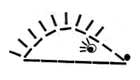        ЁжикПыхтя, тащил домой грибок Проворный маленький зверёк.  Ни головы, ни ножек – Конечно, это ёжик.         Грибок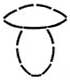  Шапочка на ножке Около дорожки.  В мой просторный кузовок Полезай скорей, грибок.        Мороженое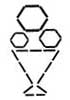 Очень радовались дети: Мама принесла в пакетеПряников для Машеньки, Бубликов для Сашеньки,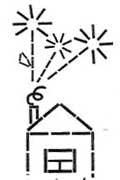  Васеньке – пирожное, Ну, а мне – мороженое.            ЦветыВозле речки, на пруду, На поляне и в саду – Всюду выросли цветы Небывалой красоты.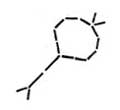             Змей - Змей бумажный за окном! –Закричал Антошка. Змею с красочным хвостом Помахал ладошкой.          ЧерепахаЧерепашка в пустыне, скучая,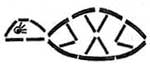  Пьёт за чашкою чашку чаю И не может остановиться – Очень трудно в пустыне напиться.  МышкаМышка маленькая в норке Тихо грызла хлеба корку.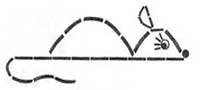  « Хрум, хрум» -Что за шум? Это мышка в норке Хлебную ест корку.       Кораблик Кораблик к дальним берегам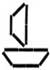  Отправился однажды. На нём был смелый капитан И юнга был отважный.        Очки Очки пропали у Гали.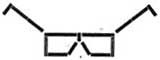 Весь день мы их дружно искали, А они на носу очень тихоСмеялись над нашей шумихой.Ты, Галя, должна обязательно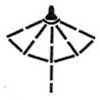  Стать хоть чуть-чуть внимательней.         ЗонтикПогода начала сердиться – Весь день льёт дождик за окном.И, чтобы мне не простудиться,Гулять я буду под зонтом.       Силач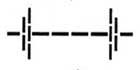 Палочки я разбросаю, Снова в руку их возьму,  Быстро силу набираю, Скоро штангу подниму.      Паруса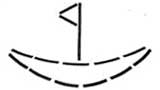  Помоги мне, ветерок!Паруса надуй, дружок! Пусть плывёт кораблик мой К папе с мамочкой домой.Игры  с  буквами Найди буквуЦель: развитие  зрительно-пространственного   восприятия.Игровые действия: кто больше найдет предметов,  напоминающих различные буквы.Найдите буквы в окружающих предметах.Найдите заданную букву в афише, объявлении,   в  заголовках газетных статей.Найдите заданную букву в группе  букв рассыпанной кассы.Найдите  среди  предъявленных букв  сходные  по   написанию.Вспомните  и назовите буквы, состоящие из  двух  одинаковых элементов. (Л, X)Назовите  буквы  печатного  шрифта, состоящие   из двух длинных и одной  короткой  палочек  (И, И, А, П)Посмотри, запомни, назовиЦель: развитие зрительного восприятия,  зрительных представлений.Игровые действия: посмотрите на первый ряд букв,  назовите их и запомните  порядок  расположения. Закройте  глаза и назовите эти буквы с закрытыми глазами.Игровой материал: буквы  магнитной азбуки или кассы печатного шрифта.Игровое правило: для запоминания ряда букв отводится одна минута. Ряды  букв  предъявляются  поочередно. Играть можно парами или группами. 1)	X, К, Ж, У, М, Я.2)	С, О, Э, Ю, 3, В.3)	В, Б, Р, Ь, 3, Ы.4)	Ш, Щ, Е, Ц, Ё, П.	5)	А, Л, Д, Н, Ч, И.Каждой букве свое местоЦель: развитие зрительной памяти,  соотнесения буквы с геометрической формой.Игровые действия: запомните,  какие буквы соответствуют этим фигурам, а затем прикройтеВпишите по памяти в геометрические фигуры   соответствующие буквы.Пишем в воздухеЦель: развитие у детей зрительных  и  пространственных представлений о буквах.Игровые действия: представьте, что в правой   руке у вас мел и вы пишете буквы на доске. Начертите  в воздухе  печатные буквы (Л, А, П, X, У,М ),а  ваши друзья будут отгадывать, что вы написал! Выигрывает тот, кто отгадывает все буквы.Письмо на ладошкеЦель: развитие  тактильной  чувствительности,  пространственных представлений о букве,   внимания.Вариант 1Игровые действия: угадать букву по  ощущению  с закрытыми глазами. Взрослый  пишет тоненькой указкой букву на ладошке  каждого   ребенка. Дети отгадывают букву.Вариант 2Игровые действия: дети держат ладонь правой   руки за спиной. Ведущий  чертит знак (фигуру,  букву) на ладони последнего в колонне игрока,  который  чертит тоненькой указкой этот знак   на  ладони впереди стоящего. Первый, когда  до него  доходит  очередь, рисует знак на доске.Четвертый лишнийЦель: развитие зрительного внимания, операции сравнения и сопоставления.Игровые действия: внимательно посмотрите на буквы.   Какая из четырех букв не подходит к остальным и почему?1)	Т, Г, X, Ы2)	Б, Р, Л, А3)	Ш, Щ, Ц, О4)	А, О, У, ДПримечание. Дети должны различать гласные и согласные буквы, сходные буквы по количеству  и расположению в них элементов.Правильный ответ: в первом ряду  гласная  «Ы»; во втором ряду гласная «А» не подходит   к согласным; в третьем ряду гласная «О»   значительно  отличается по написанию от согласных;   в четвертом ряду согласная «Д» не подходит  к  гласным.Найди ошибкуЦель: формирование  представления  о  пространственном  расположении  элементов  букв;  обучение детей умению замечать  ошибки  в  написании  букв  печатным  шрифтом.Игровые действия:  указать неправильно написанные буквы.Буквоедик Цель: формирование целостного восприятия   буквы.Игровые действия: здесь были старательно  написаны буквы, а проказник  Буквоедик  все испортил.  Допишите буквы.  Выигрывает тот, кто   быстрее всех  восстанавливает буквы.Самомассаж - один из видов пассивной гимнастики, его необходимо проводить ежедневно, желательно 2-3 раза в день. Он оказывает тонизирующее действие на ЦНС, улучшает функции рецепторов. Самомассаж начинается с растирания подушечек пальцев в направлении к ладони одной руки, затем другой. Далее проводится растирание ладони одной руки от середины к краям большим пальцем другой руки. После чего проводится комплекс упражнений.1. «Пунктиры». Подушечки четырёх пальцев правой руки установлены у оснований пальцев левой руки с тыльной стороны ладоней. Движениями назад - вперёд пунктирами смещаем кожу, постепенно продвигаясь к лучезапястному суставу.2. «Пила». Левая рука (кисть и предплечье) лежит на столе ладонью вверх. Ребром правой ладони имитируем движение пилы по всей поверхности левой ладони в направлении вверх-вниз. То же для другой руки.3. «Утюжок». Исходное положение то же. Правой рукой поглаживаем, растираем, разминаем левую. То же для другой руки.4. «Каток". И.п. то же: костяшками сжатых в кулак пальцев правой руки двигаем вверх-вниз по левой ладони, разминая её. То же для другой руки.5. «Буравчик». И.п. то же. Фалангами сжатых в кулак пальцев правой руки производим движения по типу буравчика на левой ладони. То же для другой руки.6. «Краб». И.п. то же. Пальцы расставлены. Сгибаем указательный и средний пальцы правой руки и фалангами пощипываем пальцы левой. То же для другой руки.7. «Согреем ладошки». Сильно потираем руки.8. «Спиральки». Каждый палец левой руки поочерёдно, начиная с мизинца, кладётся на четыре пальца правой руки. Большим пальцем правой руки делаем спиралевидные движения по пальцу левой снизу вверх от основания к подушечке. То же для другой руки.Физические  упражнения,  способствующие развитию  координации  движений,  мелкой  моторики,  зрительно-моторной  координации.“Разноцветные мячики”.Цель: закрепление дифференциации гласных и согласных звуков, развитие ловкости, координации движений.Оборудование: мячи красного и синего цвета.Дети стоят в кругу. Воспитатель бросает ребенку синий или красный мяч. Если ребенок ловит синий мяч, то он называет согласный звук, если красный, то гласный.Человечки-схемы”Цель: развивать  умение  понимать схематическое изображение позы человека, развивать точность движений.Изобразить такое же движение, что и человечек на рисунке.Эстафета “Составь слово”.Цель: развитие звукового анализа слова, развитие ловкости, координации движений.Оборудование: набор мячей синего, зеленого, красного цвета.Группа детей делится на команды. Воспитатель называет слово. Задача детей с помощью цветных мячей выложить звуковую схему слова. По сигналу воспитателя, дети по очереди берут мяч, соответствующий заданному звуку в слове, подбегают к дорожке оставляют мяч и возвращаются назад. “Перейди болото”.Цель: развитие фонематического слуха, координации движений.Оборудование: плоские “кочки”, вырезанные из картона.Дети по очереди переходят болото, наступают на каждую кочку, произнося при этом слоги: са-за-са. Данное упражнение способствует не только развитию координации движений, но и развивает фонематический слух.Широко используются  для развития координации движений игры с мячом:“Доскажи словечко”.Цель: развитие слогового анализа, четкости и точности движений.Оборудование: мячи красного и синего цвета.Воспитатель бросает ребенку мяч и называет первый слог, ребенок возвращает мяч и заканчивает слово нужным слогом. “Справа, слева, впереди в обруч точно попади”.Цель: закрепление умения ориентирования (справа, слева), развитие моторики.Оборудование: 2 обруча, мяч.Дети выполняют следующие задания: стукни 3 раза мячом в правый обруч, 4 раза в левый, 2 раза перед собой.Упражнение “Регулировщик”.Цель: развитие чувства ритма, зрительно-пространственных представленийВыполняется под музыку с четким ритмом. Правая рука в сторону, левая в сторону, правая – вверх, левая – вверх. Затем обе руки вперед и вниз.Упражнение “Лодочка”.Цель: развитие чувства ритма, зрительно-пространственных представлений.Дети сидят друг за другом, ноги на ширине плеч, руки на плечах. Динь-дон, динь-дон,
Мы на лодочке плывем
Ветер по морю гуляет,
Ветер лодочку качает
Вправо лодочку качает,Влево лодочку качает 
Динь-дон, динь-дон, 
Дружно к берегу гребем, 
Вправо к берегу гребем
Влево к берегу гребем
К берегу пристала лодка
Мы на берег прыгнем ловко.“Печенье”.Цель: развитие мелкой моторики, четкости и точности движений.Я три горсточки муки сыплю в миску из руки,
Подолью воду немножко, размешаю тесто ложкой,
И дрожжами разведу, тесто я руками мну,
Разделяю на кусочки – делаю я колбочки,
Превращу я колобки скалкой в плоские кружки,
Покажу свое уменье, вылеплю я сто печенье.Речевая подвижная игра “Зимой”. Импровизация движений.Цель: развитие мелкой моторики, четкости и точности движенийМы зимой в снежки играем, мы играем, мы играем.
По сугробам мы шагаем, мы шагаем, мы шагаем.
И на лыжах мы бежим, мы бежим, мы бежим.
На коньках по льду летим, мы летим, мы летим.
И снегурку лепим мы, лепим мы, лепим мы.
Гостью зиму любим мы, любим мы, любим мы.Консультация  для  родителей   «Значение  мелкой  моторики   в  подготовке  руки  дошкольника  к  письму»Мелкая  моторика  в  жизни  человека  Неподготовленность к письму, недостаточность движений ручной моторики может вызывать негативное отношение к обучению в школе уже с самых первых его этапах. Вот почему работа по развитию мелкой моторики является важной составляющей обучения ребенка. В дошкольном возрасте важна работа именно по подготовке письму, а не само письмо.  Движения руки человека формируются в процессе воспитания и обучения как результат ассоциативных связей, возникающих при работе зрительного, слухового и речедвигательного анализаторов.     Высокий уровень развития мелкой моторики свидетельствует о функциональной зрелости коры головного мозга и о психологической готовности ребенка к школе. Игры и упражнения на развитие мелкой моторики оказывают стимулирующее влияние на развитие речи. Они являются мощным средством поддержания тонуса и работоспособности коры головного мозга, средством взаимодействия ее с нижележащими структурами.     В процессе игр и упражнений на развитие мелкой моторики у детей улучшаются внимание, память, слуховое и зрительное восприятие, воспитывается усидчивость, формируется игровая и учебно-практическая деятельность.  Функциональное  значение  мелкой  моторики     Пальцы наделены большим количеством рецепторов, посылающих импульсы в центральную нервную систему человека. На кистях рук расположено множество акупунктурных точек, массируя которые можно воздействовать на внутренние органы, рефлекторно с ними связанные.  По насыщенности аккупунктурными зонами кисть не уступает уху и стопе. Восточные медики установили, что массаж большого пальца повышает функциональную активность головного мозга, массаж указательного пальца положительно воздействует на состояние желудка, среднего - на кишечник, безымянного – на печень и почки, мизинца - на сердце. Так же широко используются упражнения для ладоней и пальцев с грецкими орехами. Прекрасное тонизирующее воздействие оказывает перекатывание между ладонями шестигранного карандаша.    В нашей педагогике созданы игры «Ладушки», «Сорока-белобока», «Коза рогатая» и другие. Их значение до сих пор недостаточно осмыслено взрослыми. Многие родители видят в них развлекательное, а не развивающее, оздоравливающее воздействие. Исследования российских физиологов так же подтверждают связь развития рук с развитием мозга. Доказано, что манипуляции рук оказывают влияние на функции высшей нервной деятельности, развитие речи. Простые движения рук помогают убрать напряжение не только с самих рук, но и с губ, снимают умственную усталость. Они способны улучшить произношение многих звуков, а значит, развивать речь ребенка.     Каждый палец руки имеет довольно обширное значение в коре больших полушарий мозга. Развитие тонких движений пальцев рук предшествует появлению артикуляции слогов. Благодаря развитию пальцев в мозгу формируется проекция «схемы человеческого тела», а речевые реакции находятся в прямой зависимости от тренированности пальцев.Приёмы  подготовки  руки  дошкольника  к  письмуЦель:- Развитие мелкой моторики руки.- Отработка дифференциации правых и левых частей тела.  - Формирование ориентации в окружающем пространстве.Учить ребенка правильно сидеть при письме, правильно держать ручку и ориентироваться в пространстве необходимо начинать уже в подготовительный к школе период. Когда начнется непосредственное письмо - новая и трудная для ребенка деятельность, делать это гораздо труднее.У детей, поступающих в первый класс, еще недостаточно развиты мышцы кисти руки, координация движений пальцев, предплечья и плечевой части пишущей руки. Дети этого возраста еще плохо ориентируются в пространстве и на плоскости. Большинство из них путаются в различении правой и левой сторон тела, особенно по отношению к другим людям. Наибольшие трудности выработки этого навыка - у леворуких детей. Умение различать правую и левую стороны - это важная предпосылка для многих видов обучения. Поэтому отработке этого навыка необходимо уделять достаточное количество времени, проводя занятия с ребенком в виде различных игр и упражнений.Для отработки дифференциации правых и левых частей тела можно рекомендовать следующие упражнения: - Показать правую руку, затем левую. Если ребенок не может назвать левую руку, взрослый называет ее сам, а ребенок повторяет.- Поднять то правую, то левую руку. Взять предмет то правой, то левой рукой. - После уточнения речевых обозначений правой и левой руки можно приступить к различению других частей тела: правой и левой ноги, глаза, уха. - Можно предложить и более сложные задания: показать левой рукой правое ухо, показать правой рукой левую ногу и т.д. Отработав представления о правой и левой сторонах тела, можно перейти к формированию ориентировки в окружающем пространстве, например: - Определение пространственного расположения предметов по отношению к ребенку: "Покажи, какой предмет находится справа от тебя" или "Положи книгу слева от себя". Если ребенку трудно выполнить это задание, следует уточнить, что справа - это ближе к правой руке, слева - ближе к левой. - Определение пространственных соотношений между двумя-тремя предметами или изображениями. - Ребенку предлагается взять правой рукой книгу и положить ее возле правой руки, взять левой рукой тетрадь и положить у левой руки. Далее ребенку задается вопрос: "Где находится книга, справа или слева от тетради?" - Ребенку предлагается положить карандаш справа от тетради; положить ручку слева от книги; сказать, где находится ручка по отношению к книге - справа или слева; где находится карандаш по отношению к тетради - справа или слева. - Берутся три предмета. Ребенку предлагается положить книгу перед собой, слева от нее положить карандаш, справа - ручку и т.д.Трудности в письме связаны, прежде всего, не с самим написанием элементов букв, а с неподготовленностью детей к этой деятельности. Поэтому в подготовительный период очень важно использовать ряд упражнений, которые бы постепенно готовили руку ребенка к письму. Эти упражнения полезны как для леворуких, так и для праворуких детей:- Простой и эффективный способ подготовки руки к письму - книжки-раскраски. Раскрашивая любимые картинки, ребенок учится держать в руке карандаш, использует силу нажима. Это занятие тренирует мелкие мышцы руки, делает ее движения сильными и координированными. Рекомендуется пользоваться цветными карандашами, а не фломастерами.- Можно предложить ребенку копировать понравившиеся рисунки на прозрачную бумагу. Очень полезны орнаменты и узоры, так как в них присутствует большое количество изогнутых линий, что является хорошей подготовкой руки ребенка к написанию прописных букв. - Нельзя забывать о регулярных занятиях с пластилином или глиной. Разминая, вылепливая пальчиками фигурки из этого материала, ребенок укрепляет и развивает мелкие мышцы пальцев.- Существует интересный способ развития пальцев руки - отщипывание. От листа бумаги дети кончиками пальцев отщипывают клочки и создают своего рода аппликацию.- Кроме того, можно порекомендовать нанизывание бус на нитку, застегивание и расстегивание пуговиц, кнопок, крючков.- Е.Н. Потапова предлагает оригинальный способ развития руки. Одновременно с развитием моторных, мускульных возможностей пальцев руки ребенка необходимо знакомить с образом той или иной буквы, создавая в памяти ее модель. Для этого необходимо из самой мелкой наждачной бумаги (или бархатной) вырезать буквы и наклеить их на лист картона. Указательным пальцем ведущей руки ребенок обводит контуры букв, запоминает их образы и элементы. Работа по восприятию формы буквы через тактильные (осязательные) и кинестетические (двигательные) ощущения была впервые предложена итальянским педагогом М. Монтессори и получила распространение уже в 20-е годы.Готовя ребенка к школе, можно проводить еще и такие задания. Детям предлагаются карточки с различными фигурами (квадрат, круг, точка, крестик) и задания к ним. Например: - Написать букву (нарисовать фигурку) справа или слева от вертикальной линии.- Положить кружок, справа от него - нарисовать крестик, слева от крестика поставить точку. - Нарисовать точку, ниже точки - крестик, справа от точки - кружок. - Нарисовать квадрат, справа от него - крестик, выше крестика поставить точку.- Определение правой и левой сторон предмета. Взять книгу обеими руками, а затем показать правую и левую сторону книги. Определить правую и левую сторону предмета, который лежит на столе.Диагностика развития мелкой моторикиДиагностические методики для определения уровня развития мелкой моторики и координации движений рук ребенка проводятся в большинстве случаев индивидуально, представляют собой игровые ситуации, в которых ребенок выполняет активные движения рукой или обеими руками, результаты диагностики ребенку не сообщаются. Занимая позицию партнера, наблюдателя, помощника в игре (задании, упражнении) специалист общается, наблюдает и для себя фиксирует затруднения ребенка, связанные с деятельностью его руки. Результат о степени развитости мелкой моторики ребенка не должно ограничиваться результатами проведения одной или двух методик. Для окончательного вывода необходимо использовать комплекс методик и подтверждать их результаты дальнейшими наблюдениями .Методика «Домик» по Н.И.ГуткинойМетодика  представляет собой задание на срисовывание картинки, изображающей домик, отдельные детали которого составлены из элементов прописных букв . Задание  позволяет выявить умение ребенка ориентироваться в своей работе на образец, умение точно скопировать его, выявляет особенности развития произвольного внимания, пространственного восприятия, сенсомоторной координации и мелкой моторики руки. Методика может использоваться при определении  готовности детей к школьному обучению и владения ребенка письмом. Инструкция для ребенка: «Перед тобой лежит лист бумаги и карандаш. Попробуй нарисовать точно такую картинку, какую ты видишь на этом рисунке (перед ребенком кладется листок с «Домиком»). Не торопись, будь внимателен, постарайся, чтобы твой рисунок был точно таким же, как на образце. Если ты что-то не так нарисуешь, то не стирай резинкой или пальцем лучше исправь, или возьми новый листочек. Тебе понятно задание? Тогда приступай к рисунку».В ходе выполнения задания необходимо наблюдать и фиксировать:какой рукой рисует ребенок (правой или левой);быстро или медленно проводит линии;нажим на карандаш или ручку;контуры линий;как он работает с образцом (часто ли смотрит на него, проводит ли воздушные линии, повторяющие контуры картинки, сверяет ли сделанное с образцом по ходу работы);как часто отвлекается от работы;высказывания, вопросы и обращение за помощью во время работы;сверяет ли выполненное задание с образцом после завершения работы;собственное отношение ребенка к выполненной работе.Обработка экспериментального материала (проводится путем подсчета условных баллов за «ошибки»).Хорошее выполнение рисунка оценивается в 0 баллов. Таким образом, чем хуже выполнено задание, тем выше полученная ребенок суммарная оценка. Но при интерпретации результатов эксперимента необходимо учитывать возраст испытуемого. Так, дети 5 - 6 лет редко получают оценку «0» в связи с недостаточной зрелостью мозговых структур, отвечающих за сенсомоторную координацию.Методика «Дорожки» по Л. А. ВенгеруМетодика представляет собой задание на проведение ребенком линий, соединяющих разные элементы рисунка. Методика позволяет определить уровень развития точности движений, степень подготовленности руки к овладению письмом, сформированность внимания и контроля за собственными действиями . На рисунке изображены дорожки, у одного конца которых стоят машины, у другого - дом. Машина должна «проехать» по дорожке к дому. Ширина дорожек подбирается так, чтобы была достаточно трудна, но доступна ребенку. Тип дорожек усложняется от первой к последней. Методика предназначена для детей 5-10 лет.Инструкция для ребенка: «Здесь нарисованы машинки и дорожки с домиками. Попробуй соединить линией машину с домиком, не съезжая с дорожки».Инструкция и обработка экспериментального материала аналогичны предыдущей методике («Домик»).Уровень выполнения считается высоким, если выходы за пределы дорожки отсутствуют, карандаш отрывается от листа не более 3 раз; низкий - три и более выходов за пределы «дорожки», неровная, дрожащая линия, очень слабая, почти невидимая, или линия с очень сильным нажимом, рвущим бумагу, многократное проведение по одному и тому же месту рисунка . Методики «Узоры» и «Линии» по В. МытацинуКаждая из методик представляет собой задание на дорисовывание, усложняющихся узоров или линий различной траектории . Методика позволяет определить готовность ребенка к овладению письмом. На листе нелинованной бумаги педагог изображает начальную часть узора или линии определенной траектории, а ребенок продолжает их выполнение. По мере необходимости узоры и линии усложняются.  Методика предназначена для детей 5-7 лет.Если ребенок хорошо справляется с заданием, значит достаточно готов к работе, которая ожидает его при обучении письму. Если же нарисованные им узоры и линии не соответствуют образцу по величине, стройности, ритму, элементам и т.п., это свидетельствует о том, что ребенок плохо управляет движениями своей руки, пальцев, также у него недостаточно развита координация глаза и руки, зрительный контроль .Методика «Фигуры» по В. МытацинуМетодика представляет собой задание, связанное с вырезыванием ребенком фигурок по заданным контурам. Методика позволяет определить уровень развития координации движения глаза и руки ребенка, степень дифференцированности усилий пальцев рук . На листе  плотной бумаги рисуются четкими линиями различные фигуры. Ребенку предлагается вырезать эти фигуры по контурам. Ширина линий подбирается так, чтобы была достаточно трудна, но доступна ребенку. Тип фигур с каждой попыткой усложняется. Методика предназначена для детей от 4 лет.Инструкция для ребенка: «Здесь изображены различные фигуры. Попробуй вырезать эти фигуры  по контуру, чтобы не перерезать линию и не отдаляться от нее далеко».Инструкция педагогу и обработка экспериментального материала аналогичны предыдущим методикам .Уровень выполнения считается низким, если ребенком допущены следующие ошибки:- линия реза выступает за внешний контур более чем на 1 мм;- линия реза выступает с внутренней стороны более чем на 1мм;- наличие углов при вырезании плавного контура.Методика «Стежки» по В. МытацинуМетодика представляет собой задание, связанное с соединением точек на бумаге или материи стежками (или путем пришивания пуговиц). Методика позволяет определить уровень развития координации движений глаза и руки ребенка. На листе  плотной бумаги (или материи) обозначаются точки . Точки нумеруются по порядку и в своей совокупности представляют рисунок. Ребенку предлагается соединить эти точки, прошивая их стежками разноцветных ниток (или пришивая к ним пуговицы). Расстояние между точками устанавливается так, чтобы восприятие целостного изображения было доступно для ребенка. Тип фигур может усложняться. Инструкция для ребенка: «Здесь отмечены точки. Они пронумерованы, если соединять их по порядку, то получится рисунок. Попробуй!»Инструкция педагогу и обработка экспериментального материала аналогичны предыдущим методикам.Уровень выполнения считается высоким, если ребенком точно соединены 80 % точек и более. Если количество правильно соединенных точек менее 50 %, то уровень развития координации руки и глаза считается ниже среднего .Методика Н.О. Озерецкого и Н.И. ГуревичаФункциональная зрелость нервной системы обусловливает способность к проявлению произвольных действий. Поэтому не случайно на первых этапах развития ребенка именно движения позволяют судить о благополучии или отставании его нервно-психического развития от возрастных норм. Предложенные Н.О. Озерецким и Н.И. Гуревичем диагностические методики оценки психомоторного развития дошкольника являются простыми по применению, информативными по содержанию и статистически достоверными.Пример задания для детей 4 лет1 — на оценку функции равновесия.Исходное положение: пятка правой (левой) ноги примыкает к носку левой (правой) ноги, стопы расположены по прямой линии, руки — вдоль туловища.  Необходимо сохранить данную позицию в течение 15 с с закрытыми глазами. Смещение ног с первоначальной позиции, схождение с места, балансирование расцениваются как минус.2 — на оценку координации («Пальчик с носиком здороваются»). После предварительного показа ребенку предлагается закрыть глаза и коснуться указательным пальцем правой руки: а) кончика носа; б) мочки левого уха.Задание повторяется в той же последовательности и для другой руки. Если ребенок допускает неточности (дотрагивается до середины или верхней части носа, уха), это свидетельствует о незрелости его координационных механизмов и несоответствии возрастной норме развития.3 — на оценку тонкой моторики рук («Уложи монетки в коробку»).На стол ставится картонная коробка размером 10 x 10 см, перед которой на расстоянии 5 см раскладываются в беспорядке 20 монет (диаметром 2 см). По сигналу воспитателя ребенок должен уложить как можно быстрее все монеты по одной в коробку. Задание выполняется поочередно левой и правой рукой. Время выполнения для ведущей руки — 15 с, для второй руки — 20 с.4 — на оценку моторики пальцев рук («Нарисуй пальчиками кружочки»).В течение 10 с указательными пальцами горизонтально вытянутых вперед рук ребенок должен описывать в воздухе круги любого размера, но одинаковые для обеих рук, в противоположных направлениях. Задание не выполнено, если ребенок осуществляет вращение одновременно в одну сторону или делает круги разной величины.5 — на оценку механизмов автоматизации движений ведущей руки («Давай поздороваемся»).Взрослый предлагает ребенку протянуть руку для приветствия (поздороваться): сначала правую, затем левую, затем обе руки. При этом следует отметить наличие лишних движений (сжимание кисти противоположной руки, приподнимание плеч, сокращение мышц лица, открывание рта и др.), которые указывают на низкий уровень коррекции произвольных действий.